Criterios de Calidad para Acreditación Internacional de Programas Educativos en UniversidadesQuality Criteria for international Accreditation of Educational Programs in UniversitiesVelia Verónica Ferreiro Martínez
Universidad Autónoma del Estado Baja California, México
vferreiro@uabc.edu.mx
Janette Brito Laredo
Universidad Autónoma del Estado Baja California, Méxicojbrito@uabc.edu.mx
Adriana Isabel Garambullo
Universidad Autónoma del Estado Baja California, Méxicoadriana.garambullo@uabc.edu.mxResumenLa presente investigación, muestra una reseña teórica con antecedentes y conceptos de calidad, evaluación y acreditaciones en instituciones de educación superior. La metodología se diseña en dos fases, en esta primera etapa realiza una investigación documental del tema considerando diversas fuentes como bases de datos, revistas, páginas web y otras publicaciones con el objetivo de conocer estándares de calidad que se requieren para lograr ser competitivos, así como identificar principales organismos acreditadores, percepciones de grupos de interés y reorientar las actividades para lograr acreditaciones internacionales. La segunda etapa analiza la información para definir categorías e indicadores y proponer un Modelo General de Calidad que contribuya al logro de acreditaciones internacionales de Programas Educativos y aplicarlo en las carreras que oferta la Facultad de Ingeniería y Negocios Tecate de la Universidad Autónoma de Baja California, alineados con los Planes de Desarrollo Institucional y de la Facultad. En el Modelo General de Gestión se plasmarán los criterios de acreditación de los organismos reconocidos, y se diseñará una propuesta aplicable para facilitar la realización de actividades tendientes al logro de las acreditaciones. Dicho modelo servirá como guía recomendando implementar paulatinamente las actividades para el cumplimiento de criterios e indicadores.Palabras claves: Calidad, Evaluación, Acreditaciones Internacionales, Indicadores de Calidad.
AbstractThe current investigation shows a theoretical background and quality concepts, evaluation, and accreditation of superior education institutions. The methodology is designed in two phases. The first one makes a documentary investigation of the subject considering various sources such as databases, magazines, websites and other publications with the aim of knowing quality standards that are required to be competitive, as well as identify principal accreditation bodies, group interest perceptions and redirect the activities to achieve international accreditation. The second one analyzes the information to define the categories and indicators; propose a General Model of Quantity that contributes to the international achievement of educational programs to apply on the university careers that offers the Faculty of engineering and business of the Autonomous University of Baja California, aligned with Institutional Development Plans and the Faculty as well. In the General Management Model, the accreditation criteria of recognized bodies will be established, and an applicable proposal will be designed to facilitate the performance of activities aimed at achieving accreditation. This model will serve as a guide recommending the gradual implementation of activities for the fulfillment of criteria and indicators. Keywords: Quality, Evaluation, International Accreditations, Quality Indicators. Fecha Recepción: Agosto 2018                                    Fecha Aceptación: Diciembre 2018       IntroducciónLa presente investigación hace una revisión de literatura sobre evaluación de la calidad en educación superior, acreditaciones nacionales e internacionales con criterios e indicadores definidos por organismos evaluadores reconocidos y casos de éxito en acreditaciones de Programas Educativos (PE) con el objetivo de diseñar un Modelo General de Gestión de Calidad que sirva como base para orientar las actividades de la Facultad de Ingeniería y Negocios Tecate (FINT), hacia la obtención del reconocimiento internacional de sus programas ofertados. El objetivo de este trabajo es conocer los estándares de calidad que se requieren para lograr ser competitivos, así como identificar los principales organismos acreditadores de instituciones de ingeniería y negocios, para finalmente conocer las percepciones de los grupos de interés y reorientar, de ser necesarias, las actividades para lograr las acreditaciones internacionales.   AntecedentesLa Universidad Autónoma de Baja California (UABC) ha vivido, en las últimas décadas, un intenso proceso de fortalecimiento institucional, cuyo objetivo ha sido incrementar sus capacidades para responder con oportunidad, pertinencia y los más altos estándares de calidad, a las demandas generadas por el desarrollo social y económico del estado y las tendencias nacionales e internacionales de la educación superior. Para ello, ha contado con instrumentos de planeación que, han orientado la toma de decisiones en los diferentes ámbitos del quehacer institucional.En el Plan de Desarrollo Institucional 2015-2019 (PDI 2015-2019) de la UABC se presentan 12 programas institucionales. Dentro de ellos, el denominado “Calidad Educativa” siendo uno de sus objetivos: Propiciar que los programas educativos cuenten con el reconocimiento de su calidad por organismos nacionales e internacionales de reconocido prestigio. Una de las estrategias a seguir es someter a evaluación externa los programas educativos para lograr el reconocimiento de calidad y atender oportunamente las recomendaciones que, en su caso, se formulen. Siendo uno de los indicadores institucionales el porcentaje de programas evaluables de licenciatura que cuenta con la acreditación internacional (PDI, 2015-2019). Por lo cual, la acreditación de programas educativos es necesaria para fomentar la calidad educativa en la Educación Superior a través de procesos que garanticen su calidad, mantener vigente la acreditación de aquellos que ya cuentan con reconocimiento ante organismos reconocidos por el Consejo para la Acreditación de la Educación Superior (COPAES). Durante la gestión rectoral 2011-2015, la UABC recibió, por séptima y octava ocasión consecutivas, el reconocimiento que la Secretaría de Educación Pública (SEP) otorga a las instituciones de educación superior que cuentan con 75% o más de su matrícula de licenciatura de buena calidad. Con ello, la Universidad refrendó la vigencia de su política de buena calidad que le ha permitido mantener sus programas educativos en un proceso de mejora continua. Como resultado de este esfuerzo, en 2015 la UABC contó con 86 programas educativos reconocidos por su buena calidad de un total de 116 programas evaluables. Se avanzó en materia de acreditación internacional contando con 11 programas educativos acreditados; sin embargo, aún tiene un largo camino que recorrer para lograr que un mayor número de programas de licenciatura cuenten con la acreditación de un organismo de prestigio internacional.  Por lo cual, y para no mantenerse al margen del cumplimiento de uno de los programas institucionales de la UABC. En este artículo se presenta el análisis sobre criterios e indicadores de calidad en las universidades con el fin de proponer un Modelo General de Gestión de Calidad que sirva como guía para el logro de las acreditaciones internacionales de los PE ofertados por la FINT, alineado al PDI 2015-2019 y el Plan de Desarrollo de la Facultad, con el objetivo de contribuir a los resultados obtenidos para el mantenimiento de las acreditaciones nacionales de los Programas Educativos (PE) y el logro paulatino de las acreditaciones internacionales.  Descripción del ProblemaPara la UABC y en especial para la FINT, es un reto el lograr las acreditaciones internacionales de sus PE que actualmente se encuentran acreditados a nivel nacional, por lo que resulta importante buscar estrategias que direccionen sus diversas funciones organizacionales hacia el cumplimiento de metas acordes a su Plan de Desarrollo que permitan cumplir con los criterios e indicadores requeridos por los organismos evaluadores reconocidos a nivel internacional. Es por ello, que la facultad mediante la creación de un Modelo General de Gestión de Calidad pretende orientar las funciones de los Coordinadores de Acreditación y Aseguramiento junto con los de PE, así como personal académico, administrativo y directivo involucrado en su estructura organizacional para el logro de la competitividad internacional.Preguntas de investigación¿Cuales son los criterios e indicadores de calidad que evalúan los organismos acreditadores internacionales? ¿El diseño de un Modelo de Gestión de Calidad contribuirá al cumplimiento de criterios e indicadores de la acreditación internacional de los Programas Educativos que oferta la FINT, UABC?Objetivos de la investigaciónObjetivo general: Diseñar un Modelo de Gestión de Calidad que sirva como guía para contribuir al cumplimiento de criterios e indicadores requeridos por organismos acreditadores internacionales de Programas Educativos en Universidades.Objetivos específicos:1. Identificar los criterios, indicadores y estándares de calidad que exigen los organismos de acreditación internacional para los PE universitarios. 2. Diseñar un Modelo de Gestión de Calidad que considere los criterios e indicadores requeridos a nivel internacional por organismos evaluadores.Justificación de la investigaciónEl programa institucional “Calidad Educativa” de la UABC busca propiciar que los PE cuenten con el reconocimiento de su calidad por organismos nacionales e internacionales de reconocido prestigio, por lo cual este estudio se considera pertinente al recaer en el logro de uno de los objetivos del PDI de la UABC. La FINT se preocupa por lograr la acreditación internacional de los PE que oferta, y cubrir los requerimientos que demandan los organismos evaluadores nacionales e internacionales, planteando el doble reto de contar con conocimientos, habilidades, aptitudes y destrezas para lograr insertar a los egresados en el campo de trabajo y mantener su pertinencia para competir con éxito en el mercado internacional. La presente investigación es conveniente y factible al considerar la importancia que tienen las acreditaciones en el ámbito educativo de nivel superior en la actualidad y relevante respecto al rumbo que están tomando todas las instituciones de educación superior en cuanto a mantenerse competitivas en todos los temas relacionados con la internacionalización. Marco de referenciaCalidad en la Educación UniversitariaLa calidad educativa es un concepto normativo integrado por, al menos, las siguientes dimensiones: filosófica, pedagógica, económica, cultural y social (Figura 1). En este sentido se entiende que un sistema educativo es de calidad, cuando en la dimensión filosófica se considera que sus contenidos son relevantes al grupo social al que está destinado y, por lo tanto, responden a sus necesidades y aspiraciones. En la dimensión pedagógica, la calidad implica que se cubran eficazmente las metas propuestas en los planes y programas educativos; en la económica, que los recursos destinados al impartirla sean utilizados eficientemente; en la cultural, que los contenidos y métodos de la enseñanza resulten pertinentes a las posibilidades de aprendizaje de los individuos y conglomerados sociales a los que se dirige; y en lo social, la calidad se logra cuando están equitativa o igualitariamente distribuidas las oportunidades de acceso, permanencia y culminación de los ciclos escolares, así como las de obtener resultados semejantes en los aprendizajes entre los individuos procedentes de los diversos estratos que integran la sociedad (Márquez, 2004).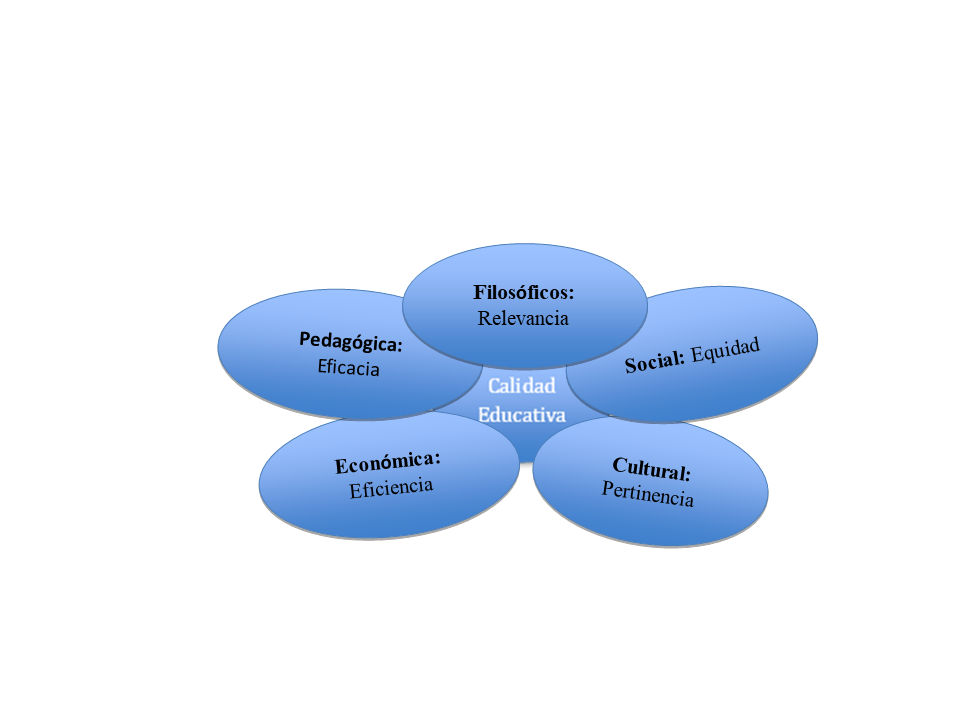 Figura 1 Dimensiones y criterios de la calidad educativa.                                                                                              Fuente: Márquez, 2004.Por otro lado, tal como lo menciona Escalante Semerena (2015), en su artículo publicado en El Financiero: "El tema de la calidad, el aseguramiento de la calidad, la acreditación de la calidad o cualquier otro nombre parecido, es un tema permanente de discusión en foros, seminarios y congresos organizados por las universidades y sus organizaciones. Todo mundo está preocupado por este tema, pero las definiciones son vagas, imprecisas. Muchos la mencionan como importante, pero pocos saben que quieren o desean decir al comentarla".Una primera cuestión que debe señalarse es que el tema de la calidad en la educación superior es una herencia del mismo concepto aplicado en la industria. De hecho, ahí nació para referirse a cuestiones como justo a tiempo, certidumbre en los procesos y otros asuntos. Una vez adoptado, el concepto ha sido adaptado y definido de diversas maneras por las universidades. Una definición utilizada con frecuencia es que las universidades preocupadas por el tema obtengan los indicadores que usan los rankings internacionales. Quienes los cumplan serán de calidad. Otra se refiere a cumplir con los estándares que las agencias nacionales de acreditación de manera heterogénea, y habría que decir hasta arbitraria establecen.La agencia peruana de acreditación, por ejemplo, es muy insistente en estándares internacionales como publicaciones en listas específicas de revistas internacionalmente reconocidas de acuerdo con SCOPUS o ISIS (base de datos bibliográfica de resúmenes y citas de artículos de revistas científicas), número de profesores con grado de doctor. En el caso del Ecuador, asuntos semejantes son requeridos por la agencia nacional de acreditación, pero se suma un concepto interesante que tiene que ver con los lazos de vinculación que la universidad en cuestión tenga con su entorno, sea local, regional o federal. Lo cierto es que los indicadores con los que se mide la calidad responden a conceptualizaciones diversas relacionadas con qué tipo de universidad se quiere. El tema es que la definición de lo que cada universidad considera como el sendero correcto para llegar a la calidad no es trivial y por lo tanto, también lo es la definición del concepto. Cuando las agencias acreditadoras de la calidad visitan las universidades y emiten un reporte con recomendaciones para ser acreditadas, ser de calidad, las instituciones universitarias inician una serie de acciones convergentes con tales recomendaciones porque la calidad es algo que les importa mucho por motivos de prestigio, atracción de estudiantes, financiamiento y otros asuntos. Pero ¿realmente seremos de calidad si nos parecemos a lo ajeno? ¿Hasta qué punto lo ajeno y lo propio deben combinarse? ¿En qué hay que poner el acento? ¿El contexto en que se fundan y desarrollan las universidades debe jugar un papel en la definición de la calidad? Todas estas interrogantes requieren de una respuesta que además no es de fácil hechura.Además de la docencia, la investigación y la extensión, la vinculación estrecha del quehacer universitario con los problemas de la sociedad se distingue como la tarea fundamental. ¿Es posible, justificable, entender a una universidad desvinculada de los problemas de su entorno, local, regional o nacional?La calidad de una universidad es una propuesta, debería estar estrechamente ligada a la capacidad de la institución y de sus egresados de hacer contribuciones de alta calidad científica dirigidos a la solución de los problemas que apuntalan la desigualdad. Esta tarea no es fácil y no excluye la vinculación de la universidad con el conocimiento global de los fenómenos. Pero la intención y la lógica cuentan. Es fundamental que las universidades atiendan los problemas de su entorno, con el mayor rigor científico, tomando del mundo lo que resulte pertinente (Escalante, 2015). Evaluación de la Calidad en la Educación SuperiorCalidad y evaluación son conceptos estrechamente relacionados, hasta el punto de que no podría entenderse el uno sin el otro. Si se habla de calidad es porque implícita o explícitamente se ha realizado una evaluación y si se evalúa se hace con algún criterio. En este sentido: ʺEs poco congruente hablar de calidad sin hablar de evaluación, puesto que tildar una cosa como algo que tiene calidad exige realizar una medida, compararla con un referente ideal y elaborar un juicio sobre la adecuación del objeto o sujeto evaluado al referente utilizadoʺ (González, 2004).Tomando como base esta consideración, las reflexiones en torno al concepto de calidad de la educación no pueden limitarse a aportar definiciones o proposiciones sobre el mismo, sino que deben incluir procedimientos para comprobar si aquello que se entiende por calidad existe en realidad. En otras palabras, deben abarcar la evaluación, que permite tener constancia de si los aspectos o dimensiones que componen el concepto definido se hacen efectivamente prácticos, convirtiendo el servicio, bien o producto al que se han aplicado en un servicio, bien o producto de calidad. Dentro de los sistemas escolares, fue precisamente el nivel de Educación Superior el primero en ser sometido a procesos de evaluación de la calidad. En concreto, el origen de las evaluaciones en esta etapa se sitúa en el entorno anglosajón, primero en Estados Unidos y posteriormente en el Reino Unido. Dentro de los sistemas escolares, fue precisamente el nivel de Educación Superior el primero en ser sometido a procesos de evaluación de la calidad. En concreto, el origen de las evaluaciones en esta etapa se sitúa en el entorno anglosajón, primero en Estados Unidos y posteriormente en el Reino Unido. Los poderes públicos comenzaron a exigir rendición de cuentas a las instituciones de enseñanza superior, de modo que éstas justificaran la inversión pública y los gobiernos tuvieran indicadores para repartir subvenciones (Gálvez, 2006). Acreditaciones de Calidad en Universidades NacionalesEn la actualidad, existen tres instancias que se encargan de evaluar y acreditar la calidad de los PE en México: los Comités Interinstitucionales para la Evaluación de la Educación Superior (CIEES), el Consejo para la Acreditación de la Educación Superior (COPAES) y el Consejo Nacional de Ciencia y Tecnología (CONACYT), para el caso exclusivo de los posgrados.En relación con la acreditación, específicamente, puede decirse que ha transitado un breve y sinuoso camino dentro del sistema de educación superior mexicano. Breve, porque el COPAES fue creado en octubre del año 2000, como instancia validada por la Secretaría de Educación Pública para otorgar reconocimiento a los organismos acreditadores; pero fue hasta 2002 que fueron reconocidos los primeros, integrados por diversas áreas disciplinares.El COPAES (2018) es:  "Una asociación civil sin fines de lucro que actúa como la única instancia autorizada por el Gobierno Federal a través de la Secretaría de Educación Pública (SEP), para conferir reconocimiento formal y supervisar a organizaciones cuyo fin sea acreditar programas académicos del tipo superior que se imparten en México, en cualquiera de sus modalidades (escolarizada, no escolarizada y mixta)." Con propósitos similares surgen en 1991 los CIEES. Estos comités, integrados por pares académicos, tienen entre sus funciones realizar la evaluación diagnóstica de programas educativos y otorgar niveles de “calidad”, que van del 3 (con serios incumplimientos de los indicadores establecidos) al 1, considerado el ideal y una distinción o reconocimiento de calidad (Martí, Cervera y González, 2013). Acreditaciones InternacionalesUna de las características dominantes de la educación superior a escala global está dada por la creciente internacionalización de sus dinámicas, instituciones, estudiantes, programas, currículos y docentes. Es este un complejo proceso que actúa en todos los ámbitos de la educación, y que está siendo respondido o acompañado por diversas políticas, tanto de resistencia como de apertura, a niveles nacionales, regionales o globales.En ese contexto también se desarrolla la acreditación internacional como nuevo paradigma de evaluación que incorpora tanto elementos de protección como de apertura para los sistemas locales de educación superior. La educación transnacional, al producirse en dos o más lugares, constituye una modalidad educativa que demanda una acreditación internacional. En tanto los procesos de evaluación actúan sobre docentes, infraestructuras, programas, etc. y se dan en territorios distintos por lo que se tiende a demandar una evaluación y acreditación supranacional.En este sentido, la acreditación internacional es una de las características que asumen los sistemas de educación en el actual contexto de la globalización y de la sociedad del conocimiento. Como afirma Jesús Sebastián (2008): La educación transnacional plantea un nuevo ámbito de actuación para las legislaciones y los sistemas nacionales de evaluación y acreditación, así como introduce la cuestión de la acreditación de la calidad de los proveedores de servicios educativos que se imparten desde otros países.La acreditación internacional es una derivación de la complejización de los procesos de evaluación y acreditación; y se constituye como un componente que deben asumir los sistemas de educación en el actual contexto de la globalización y la sociedad del conocimiento (Rama, 2009). A nivel internacional, se ha llegado a un cierto consenso en cuanto a la trascendencia de la evaluación externa y la acreditación, como medios eficaces para alcanzar el mejoramiento de la educación superior. La acreditación está ligada íntimamente a la evaluación, que constituye un proceso previo e indispensable para recabar información, lo más objetiva posible, acerca del trabajo que desarrolla la institución y la pertinencia de sus programas educativos, a fin de otorgar un juicio que certifique o avale su calidad (Martí, Cervera y González, 2013). En la Tabla I, se mencionan algunos países y sus denominaciones para referirse a los organismos encargados de la acreditación de la calidad de la Educación Superior.Tabla I: Ejemplos de organismos responsables de la acreditación en el ámbito nacional e internacional                                                    Fuente: Tomada de la Revista Española de Educación Comparada, 12 (2006), 81-112En la medida que la acreditación institucional y especializada representa un mecanismo de orientación de las actividades sustanciales de la formación profesional de los egresados, conforme a los estándares establecidos tanto a nivel nacional e internacional, esta actividad se convierte en un eje de mejoramiento continuo de la calidad de las universidades.  De ahí la importancia del papel estratégico dentro de las políticas educativas orientadas a promover la eficiencia en sus procesos.  Se establece un proceso de evaluación donde se analiza la información de manera objetiva de la calidad tanto de sus programas como de la misma institución con el objetivo de evaluarla en relación con los parámetros establecidos como deseables por el organismo acreditador (Casas y Olivas, 2011).Casos de éxitoDentro de la UABC se cuenta con la acreditación internacional en las licenciaturas en administración de empresas, contaduría, informática, mercadotecnia y negocios internacionales, que ofrecen las Facultades de Ciencias Administrativas (Campus Mexicali) y de Contaduría y Administración (Campus Tijuana). Este reconocimiento fue otorgado por el Consejo de Acreditación en Ciencias Sociales, Contables y Administrativas en la Educación Superior de Latinoamérica, A.C. (CACSLA). De igual forma, los programas de cirujano dentista que imparten las facultades de Odontología Mexicali y Odontología Tijuana recibieron constancia de acreditación internacional por parte de la Organización de Facultades, Escuelas y Departamentos de Odontología de la Unión de Universidades de América Latina y el Caribe (OFEDO-UDUAL). Sin embargo, aún es largo el camino por recorrer para lograr que un mayor número de programas de licenciatura cuenten con la acreditación de un organismo de prestigio internacional, por lo que; la FINT obedeciendo a uno de los Programas Institucionales incluidos en el Plan de Desarrollo,  referente a la Calidad Educativa cuyo objetivo es ʺPropiciar que los programas educativos cuenten con el reconocimiento de su calidad por organismos nacionales e internacionales de reconocido prestigioʺ (PDI, 2015-2019), debe buscar estrategias para lograr la acreditación de sus programas ofertados y contribuir al logro de una de las metas de la UABC.MetodologíaLa metodología aplicada se lleva a cabo en dos fases. En la primera se realiza una investigación documental desde un enfoque teórico. De acuerdo con Baena (2014), la Investigación Documental es ʺla búsqueda de una respuesta específica a partir de la indagación en documentosʺ. Por lo cual, se procede a realizar una revisión de literatura sobre calidad en educación superior, evaluación de la calidad en universidades, acreditación de calidad, acreditaciones internacionales, organismos evaluadores certificados, perspectiva desde el PDI 2015-2019 de la UABC y casos de éxito.Entre las fuentes primarias se consultan bases de datos que proporcionen información sobre investigaciones realizadas en acreditaciones internacionales, con especial referencia de las obtenidas en México, así como revistas, páginas web y otras publicaciones especializadas en el ámbito. Otras fuentes de información serán las guías de evaluación y acreditación de organismos reconocidos, sobre todo para lograr obtener los criterios e indicadores utilizados por cada una de ellas. En la segunda fase en base a los principales criterios a considerar en las acreditaciones internacionales se elabora la propuesta del Modelo General de Gestión de Calidad y su implementación para el logro de la Acreditación Internacional de Programas Educativos de la FINT.Para la implementación del modelo se llevarán a cabo los siguientes pasos: 1) concientización de la comunidad universitaria, 2) capacitación en los criterios e indicadores, 3) elaboración del diagnóstico, 4) búsqueda del cumplimiento de indicadores, 5) implementación de mejoras, 6) procedimiento de evaluación externa y 7) seguimiento o mejora continua.Se presenta la propuesta de los criterios y sus indicadores de calidad tomando como base las recomendaciones de CACEI en las cuales es importante indicar su descripción, estándares, preguntas de autoevaluación y evidencias. Se consideran distintos grados de importancia para los criterios de acreditación internacionales y los indicadores dentro de cada uno de ellos en cuanto a consecución de resultados.  De esta manera se podrá proceder a implementar paulatinamente las actividades para el cumplimiento de criterios e indicadores y someter a los PE ofertados por la Facultad a la evaluación internacional con vistas al logro de la acreditación. Todos los resultados contribuyen al propósito y aportación del presente trabajo de investigación que es la propuesta de un Modelo General de Gestión de Calidad para el logro de las acreditaciones internacionales.Resultados esperadosLos criterios de acreditación para el modelo propuesto están en base a las categorías especificadas dentro del marco general para los procesos de acreditación de programas académicos de nivel superior: personal académico, estudiantes, plan de estudios, valoración y mejora continua, infraestructura y equipo y soporte institucional. Se establecen las fases de implementación del modelo con distintos grados de importancia para los criterios de acreditación internacionales y los indicadores dentro de cada uno de ellos en cuanto a consecución de resultados. Se podrá proceder a implementar paulatinamente las actividades para el cumplimiento de criterios e indicadores y someter a los PE ofertados por la Facultad a la evaluación internacional con vistas al logro de la acreditación. Todos los resultados contribuyen al propósito y aportación del presente trabajo de investigación que es la propuesta de un Modelo General de Gestión de Calidad para el logro de las acreditaciones internacionales. El modelo resultante se muestra en un esquema, en el cual se proponen siete fases de implementación; iniciando con la fase de concientización de la comunidad universitaria, seguida de la capacitación en los criterios e indicadores, elaboración del diagnóstico, búsqueda del cumplimiento de indicadores, implementación de mejoras, procedimiento de evaluación externa y termina con el seguimiento o mejora continua. En la fase dos se presenta la propuesta de los criterios y sus indicadores de calidad tomando como base las recomendaciones de los organismos acreditadores internacionales en las cuales es importante indicar su descripción, estándares, preguntas de autoevaluación y evidencias. Por lo anterior, se considera que el diseño de un Modelo General de Gestión de Calidad servirá como guía para lograr las acreditaciones internacionales de los programas educativos, así como una aportación teórica al estudio del tema.Conclusiones y recomendacionesEl crear un Modelo General de Gestión de Calidad para el logro de la Acreditación Internacional de los PE que oferta la FINT se considera una opción viable para direccionar las actividades y procedimientos académicos y administrativos en vista del cumplimiento de uno de los objetivos del Programa Institucional: Calidad Educativa para la obtención de las acreditaciones por organismos evaluadores certificados a nivel global.Se recomienda continuar con el análisis exhaustivo de criterios e indicadores de calidad a considerar dentro de la fase 2 del Modelo General de Gestión de Calidad propuesto; tomando en cuenta por un lado el área de las Ciencias de la Ingeniería y para el área Económico Administrativas para poder utilizarlos como guía en las acreditaciones de programas educativos de nivel superior ofertados en la FIN Tecate y en otras instituciones que oferten programas similares y busquen la acreditación internacional; de la misma manera la presente investigación se considera una aportación teórica al estudio del tema.Referencias Casas, E. y Olivas, E. (2011). El proceso de acreditación en programas de Educación Superior: un estudio de caso. Revista Omnia. Universidad del Zulia, Venezuela. COPAES (2018). ¿Qué es la Acreditación? Consejo para la Acreditación de la Educación Superior A.C. Recuperado de https://www.copaes.org/acreditacion.phpEscalante, R. (2015). El tema de la Calidad en la Educación Superior: ¿Qué definición conviene? El Financiero. Recuperado de http://www.elfinanciero.com.mx/opinion/el-tema-de-la-calidad-en-la-educacion-superior-que-definicion-conviene.htmlGálvez, I. y Huag, G. (2006). La acreditación como mecanismo de garantía de la calidad: Tendencias en el espacio europeo de educación superior. Revista Española de Educación Comparada. Vol.12, pág. 81-112.González, L. I. (2004). Calidad en la universidad: evaluación e indicadores. Ediciones Universidad de Salamanca, España.Márquez, A. (2004). Calidad de la educación superior en México. ¿Es posible un sistema eficaz, eficiente y equitativo? Las políticas de financiamiento de la educación superior en los noventa. Revista Mexicana de Investigación Educativa, 9() 477-500. Recuperado de http://www.redalyc.org/articulo.oa?id=14002109Martí, M; Cervera, C. y González, J. (2013). La acreditación de los     programas educativos en la Educación Superior en México: ¿Garantía de    calidad o cantidad? Revista Congreso Universidad. Vol. 2, No. 1.Rama, C. (2009). El nacimiento de la acreditación internacional. Recuperado de http://www.scielo.br/pdf/aval/v14n2/a04v14n2Sebastián, J. (2008) La dimensión internacional en los procesos de evaluación y acreditación de la Educación Superior. Recuperado de https://www.mineducacion.gov.co/CNA/1741/articles-186502_doc_academico9.pdfUABC (2015). Plan de Desarrollo Institucional 2015-2019. Recuperado de http://www.uabc.mx/planeacion/pdi/2015-2019/PDI-2015-2019.pdfUABC (2014). Plan de Desarrollo Organizacional de la FIN Tecate 2014-2018. Recuperado de http://fintecate.uabc.edu.mx/web/fin/plan-de-desarrollo1PAÍSOrganismo acreditadorUNIÓN EUROPEAALEMANIA Consejo de Acreditación Instituto para el Aseguramiento de la Calidad, la Certificación y la Acreditación (ACQUIN) Conferencia de Rectores de Educación Superior - Aseguramiento de la calidad de proyectos BÉLGICA Consejo Interuniversitario Flamenco Consejo de Instituciones Flamencas de Educación Superior FRANCIA Comité Nacional de Evaluación Inspectorado General de Educación y Desarrollo (IGAENR) ITALIA Comisión Nacional para la Validación del Sistema Universitario REINO UNIDO Agencia de Acreditación de la Calidad para la Educación Superior (QAA) GRECIA En vías de creación de un Consejo Nacional para la Certificación de Calidad y la Evaluación (ESDAP) en Educación Superior ESPAÑA Agencia Nacional para la Evaluación de la Calidad y la Acreditación PAÍSES CANDIDATOS RUMANÍA Consejo Nacional de Evaluación Académica y Acreditación EUROPA - ESPACIO ECONÓMICO EUROPEO NORUEGA Agencia Noruega para la Acreditación de la Calidad de la Educación ISLANDIA División de Evaluación y Supervisión del Ministerio de Educación, Ciencia y Cultura EUROPA - OTROS PAÍSES ALBANIA Agencia Albanesa de Acreditación para la Educación Superior SUIZA Centro de Acreditación y Aseguramiento de la Calidad de las Universidades Suizas (OAQ) RUSIA Centro de Acreditación Nacional de la Federación Rusa (NAC) AMERICA LATINA ARGENTINA Comisión Nacional de Evaluación y Acreditación Universitaria (CONEAU) BRASIL Sistema Nacional de Reconocimiento de la Enseñanza Superior CHILE Consejo Superior de Educación (CSE) COLOMBIA Consejo Nacional de Acreditación MÉXICO Consejo para la Acreditación de la Educación Superior (COPAES) OTROS EEUU Comisión de Acreditación para Universidades Públicas y Privadas (WASC) (carreras técnicas) Comisión de Instituciones de Enseñanza Superior / Asociación de Nueva Inglaterra de Escuelas y Universidades (NEASC) CANADÁ Comisión de Evaluación de la Enseñanza Universitaria (CEEC) JAPÓN Asociación de Acreditación Universitaria de Japón (JUAA) 